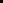 7㎜のライン2本入れて下さい。カラーは黄緑でお願い致します。